Year 3 Homework w/c 30th March NumeracyMonday The children were introduced to perimeter last week, so should be clear on how to calculate and measure the perimeter of regular shapes. First, watch the SuperMover video:https://www.bbc.co.uk/teach/supermovers/ks2-maths-measurement-with-max-and-Harvey/zdv2cqt Then move onto the Fluency, Reasoning and Problem-Solving questions. Extension game: https://www.sheppardsoftware.com/mathgames/geometry/shapeshoot/PerimeterShapesShoot.htmMoney topicThe children that were in school on Friday 20th March will have, in their Home-School packs, examples of different methods of calculation which they can use in this topic, including part whole models and bar models. All children should also have a strip of paper with different coins on, showing their value. I will attach this onto the bottom of this document for those who do not have it. Uploaded onto the class page will also be some Mastery maths challenge questions for your child to complete throughout the week for an extra challenge! Tuesday Please complete the Purple Mash activities assigned to you as a brief introduction on the money topic. Wednesday – Converting pounds and pence Use the following game to find different combinations of coins:https://www.topmarks.co.uk/money/toy-shop-moneyYou should be using the ‘Mixed Coins’ then ‘Exact Money’ option. Then complete the questions on from the ‘Wednesday maths resources.’ You can type the answers on the word document. Thursday Using a part whole model and bar model, convert these amounts between pounds and pence (pence at the bottom and the total on top!). This should help you when adding money later	£3.50						         £4.75300p		     50p			      400p                          75p An additional game if you want to continue playing money games:https://www.topmarks.co.uk/money/coins-gameFriday Please answer these test style questions to consolidate your learning from this week. https://yeziwid.exampro.net/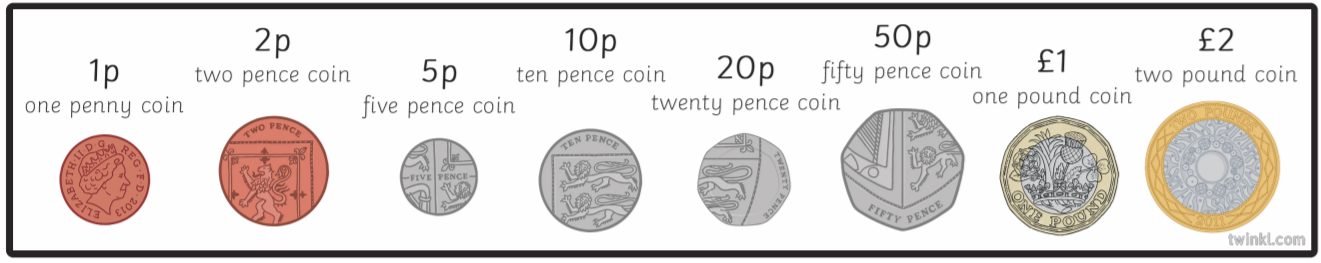 Literacy – Writing some instructions Monday – imperative verbs Play a game of ‘Simon Says’ – this is a chance to practice using imperative verbs and boss your family around! Play the game:https://kidseslgames.com/grammar%20games/Imperatives/Imperatives%20Football%20Game.htmlThen complete the Imperative verbs worksheet uploaded onto the class page. Tuesday Open the instruction example text – read through it and make a note of all the key features that you spot. (Parents – we have completed this activity for different text types multiple times throughout the year). For example: title, numbered instructions. Then, open the answers document and mark your work. Ext: Make a note of all the imperative verbs on the ‘How to wash your elephant’ document. Wednesday & Thursday Watch the video on this page. Its is all about writing instructions in the form of a recipe. https://www.theschoolrun.com/instruction-textsToday and tomorrow, you are going to be writing a set of instructions! Please complete this using the 2Do: Instructions program. These can either be on:How to build a den A recipe for your favourite mealHow to play a game (you can either choose a game or create your own!) How to build a Lego model Don’t forget to include the key features! Remember the adverbs of time from last Friday’s literacy – you should start all steps with a fronted adverbial (don’t forget the comma!). I have uploaded a vocabulary word mat for you to use. Once you have completed, use the checklist to ensure that you have included all the key features. EXT: Use at least 3 different prepositions in your instructional text. Friday Please complete the reading comprehension using the following link:https://hieuuuf.exampro.net/In the past few weeks, we have been working on answering ‘Find and copy’ questions. I have attached the mark scheme to the questions. Topic homework I understand that I have already set some creative homework activities for you to complete (1 or 2 per week). I am also going to set one additional PurpleMash activity each week. These will either link to our topic ‘The Anglo-Saxons’ or will be a refresher on something we have already covered in year 3 in either numeracy or literacy. This week, please compare an Anglo-Saxon diet to a modern-day diet. Complete some research on Anglo-Saxon food. Begin by watching the quick video:https://www.youtube.com/watch?v=sRZYfNDzfCoHere are some good websites for your research!https://www.dkfindout.com/uk/history/anglo-saxons/what-did-anglo-saxons-eat/http://www.primaryhomeworkhelp.co.uk/saxons/food.htmhttp://www.earlybritishkingdoms.com/kids/food_drink.htmlPresent your findings using the 2Do set for you on Purple Mash: Anglo-Saxon: food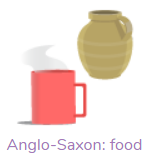 If you would like to present any additional information on this topic, feel free to use the Blank Leaflet app on PurpleMash. 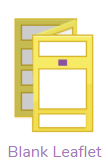 Additional Notes Audible have released hundreds of kid’s books for free – have a look! David Walliams has also released https://www.duolingo.com/ is a brilliant website which can be downloaded as an app on your child’s tablet. It provides free language lessons. Please use if you would like your child to continue developing their French – I’m sure they will all enjoy it! Joe Wicks is releasing daily homework outs for children (and adults!) to complete. He is doing this on his YouTube channel. 